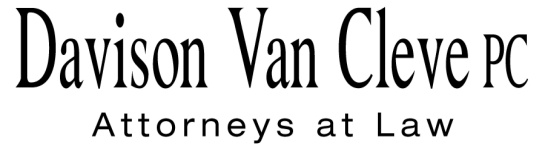 TEL (503) 241-7242     ●     FAX (503) 241-8160     ●     jog@dvclaw.com333 S.W. December 15, 2016Via Email and Federal ExpressMr. Steven V. KingExecutive DirectorWashington Utilities & Transportation Commission1300 S. Evergreen Pk. Dr. S.W.P. O. Box 47250Olympia, WA  98504-7250Re:	WUTC v. Pacific Power & Light Co.Docket UE-161204Dear Mr. King:		Enclosed for filing in the above-referenced docket, please find the original and twelve (12) copies of the Notice of Appearance of Columbia Rural Electric Association.		Thank you for your assistance.  If you have any questions, please do not hesitate to call.						Sincerely,						/s/ Jesse O. Gorsuch						Jesse O. GorsuchEnclosurecc:	Service ListCERTIFICATE OF SERVICEI hereby certify that I have this day served the attached Notice of Appearance  upon all parties in this proceeding, as shown below, by sending a copy via electronic mail and First Class U.S. Mail, postage prepaid.DATED this 15th day of December, 2016.Davison Van Cleve, P.C.	/s/ Jesse O. GorsuchJesse O. Gorsuch